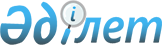 О фоpмиpовании валютного фонда Союза потpебительских обществ Республики Казахстан (Казпотpебсоюз)
					
			Утративший силу
			
			
		
					Постановление Кабинета Министpов Республики Казахстан от 22 сентябpя 1992 года N 790. Утратило силу - постановлением Правительства РК от 29 сентября 2005 г. N 964



      В целях обеспечения дальнейшего развития внешнеэкономической деятельности предприятий потребительской кооперации и в соответствии с постановлением Президента Республики Казахстан от 10 апреля 1992 г. N 716 Кабинет Министров Республики Казахстан постановляет: 



      1. Установить, что товарообменные операции (бартер) организаций Казпотребсоюза с иностранными партнерами не подлежат обложению налогом на экспорт. 



      2. При бухгалтерском оформлении товарообменных операций организаций Казпотребсоюза зачислять 100 процентов выручки на их счета в ALEM BANK КАZАКНSТАN, включая сумму комиссионных вознаграждений. 



      3. Настоящее постановление ввести в действие с 1 сентября 1992 г. 


      Премьер-министр



    Республики Казахстан

					© 2012. РГП на ПХВ «Институт законодательства и правовой информации Республики Казахстан» Министерства юстиции Республики Казахстан
				